Signature of licensee:	……………………………………………………………………………..Date:			……………………………………………………………………………..Notes:(i)  The completed form with the required supporting documentation must be lodged with – Head of Governance and Law         Argyll and Bute Council, Kilmory, Lochgilphead, Argyll PA31 8RT.(ii)  Please note that the Council may consider the application at a public meeting(iii) Application fee payable - £71.00The information you have supplied on this form will be used for the purpose for which you have provided it and any relevant procedures following from this.  A full privacy notice, which provides information about your rights under data protection legislation and details about what will happen to your personal data, is attached for your information.CIVIC GOVERNMENT () ACT 1982 CIVIC GOVERNMENT () ACT 1982 CIVIC GOVERNMENT () ACT 1982 CIVIC GOVERNMENT () ACT 1982 CIVIC GOVERNMENT () ACT 1982 CIVIC GOVERNMENT () ACT 1982 CIVIC GOVERNMENT () ACT 1982 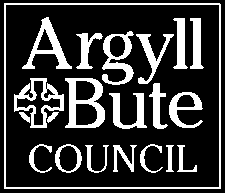 Governance & LawApplication For Amendment to an Existing Licence Application For Amendment to an Existing Licence Application For Amendment to an Existing Licence Application For Amendment to an Existing Licence Application For Amendment to an Existing Licence Application For Amendment to an Existing Licence Application For Amendment to an Existing Licence Application For Amendment to an Existing Licence 1.NAME &LICENCE NUMBERNAME &LICENCE NUMBERNAME &LICENCE NUMBERNAME &LICENCE NUMBERNAME &LICENCE NUMBERNAME &LICENCE NUMBERNAME &LICENCE NUMBER2.ADDRESS ON LICENCE(Address Details)(Address Details)(Address Details)(Address Details)(Address Details)(Address Details)2.ADDRESS ON LICENCE2.ADDRESS ON LICENCE2.ADDRESS ON LICENCE2.ADDRESS ON LICENCE(Town)(Town)(Town)(Postcode)(Postcode)(Postcode)3.CONTACT TELEPHONE NOS:Home:Mobile/Business:Mobile/Business:4.STATE NATURE OF AMENDMENT REQUESTEDPLEASE NOTE ANY REQUIRED SUPPORTING DOCUMENTATION MUST BE ATTACHED TO THIS FORMSTATE NATURE OF AMENDMENT REQUESTEDPLEASE NOTE ANY REQUIRED SUPPORTING DOCUMENTATION MUST BE ATTACHED TO THIS FORMSTATE NATURE OF AMENDMENT REQUESTEDPLEASE NOTE ANY REQUIRED SUPPORTING DOCUMENTATION MUST BE ATTACHED TO THIS FORMSTATE NATURE OF AMENDMENT REQUESTEDPLEASE NOTE ANY REQUIRED SUPPORTING DOCUMENTATION MUST BE ATTACHED TO THIS FORMSTATE NATURE OF AMENDMENT REQUESTEDPLEASE NOTE ANY REQUIRED SUPPORTING DOCUMENTATION MUST BE ATTACHED TO THIS FORMSTATE NATURE OF AMENDMENT REQUESTEDPLEASE NOTE ANY REQUIRED SUPPORTING DOCUMENTATION MUST BE ATTACHED TO THIS FORMSTATE NATURE OF AMENDMENT REQUESTEDPLEASE NOTE ANY REQUIRED SUPPORTING DOCUMENTATION MUST BE ATTACHED TO THIS FORM